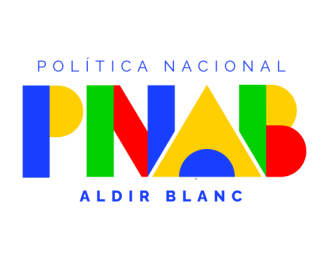 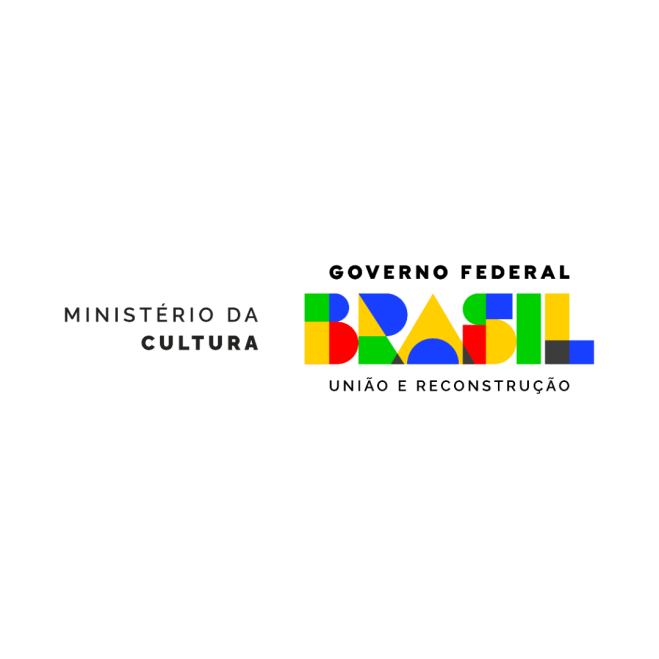 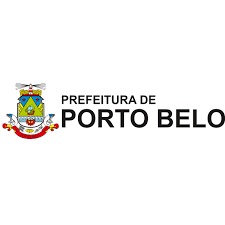 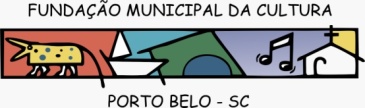 EDITALNº01/2024PARA PREMIAÇÃO ARTÍSTICO-CULTURAL EM  PORTO BELO-SCANEXO II–DECLARAÇÃO DE AFRODESCENDÊNCIAPARA A CONCESSÃO DE FOMENTOS ARTÍSTICO-CULTURAISDECLARAÇÃO DE AFRODESCENDÊNCIAEu,		,brasileiro(a), portador(a) da Identidade nº 	e CPF nº 		,declaro para os devidos fins que sou de cor preta ou parda,da raça etnia negra e definidas como tais,conforme classificação adotada pelo Instituto Brasileiro de Geografia e Estatística (IBGE), bem como estou ciente de que se for detectada falsidade desta declaração, estarei sujeito às penalidades legais, inclusive de eliminação deste Edital.Porto Belo, 	de 	de2024.    Assinatura do(a) Proponente (Similar ao documento de identificação)